Группа № 2География (01.06.2020) – 1 занятиеТема:  «Трудовые ресурсы и занятость».I задание:  Прочитайте материал учебника  (см. ниже).II задание:   Ответьте на вопросы:1. Что такое трудовые ресурсы? Кто к ним относится?2. Кто такие «безработные»?3. Почему в развитых странах высокая производительность труда?4.  Что такое качество рабочей силы? ________________________________________Выполненную работу направляйте на э/п     atlant.1001@yandex.ru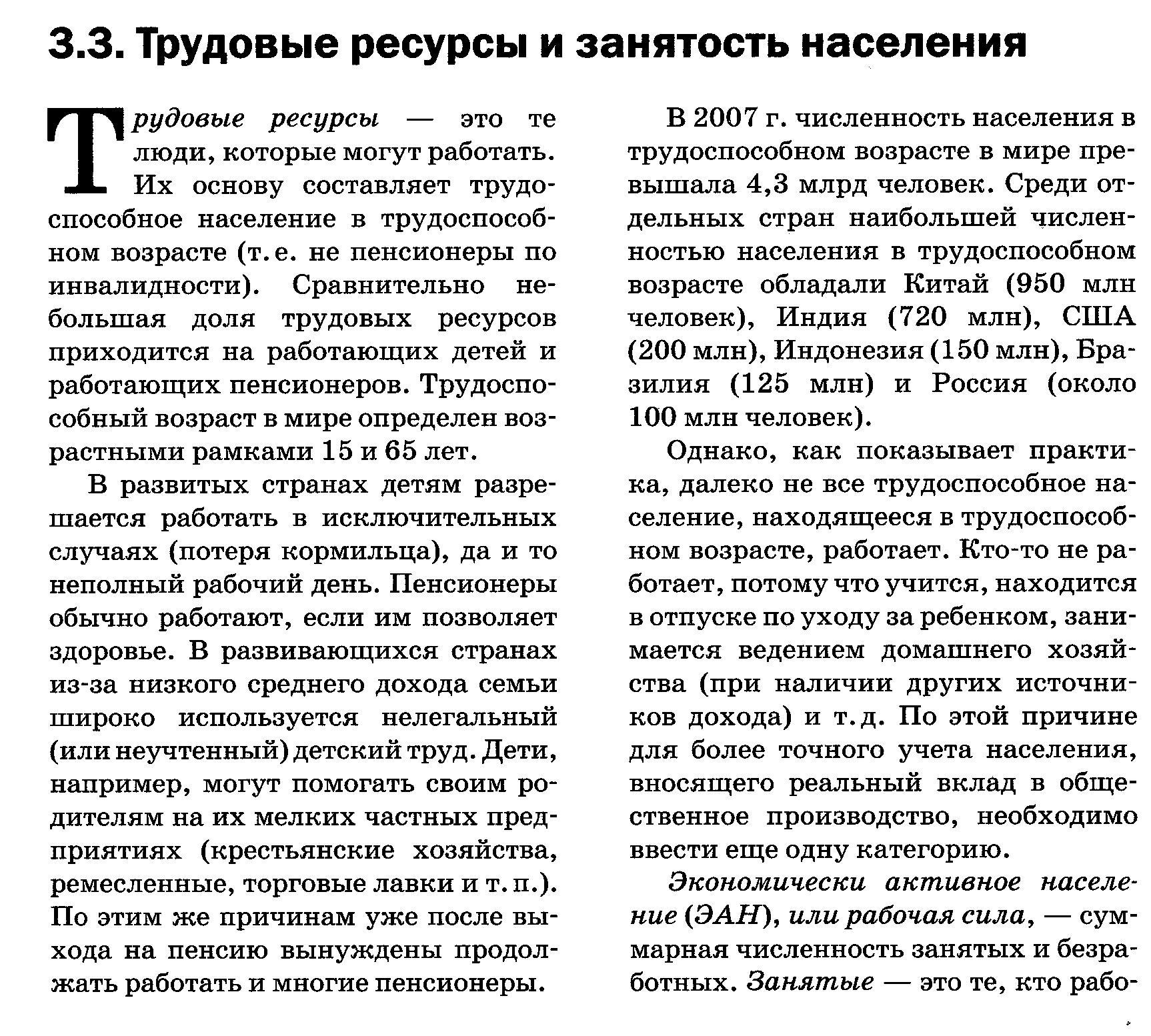 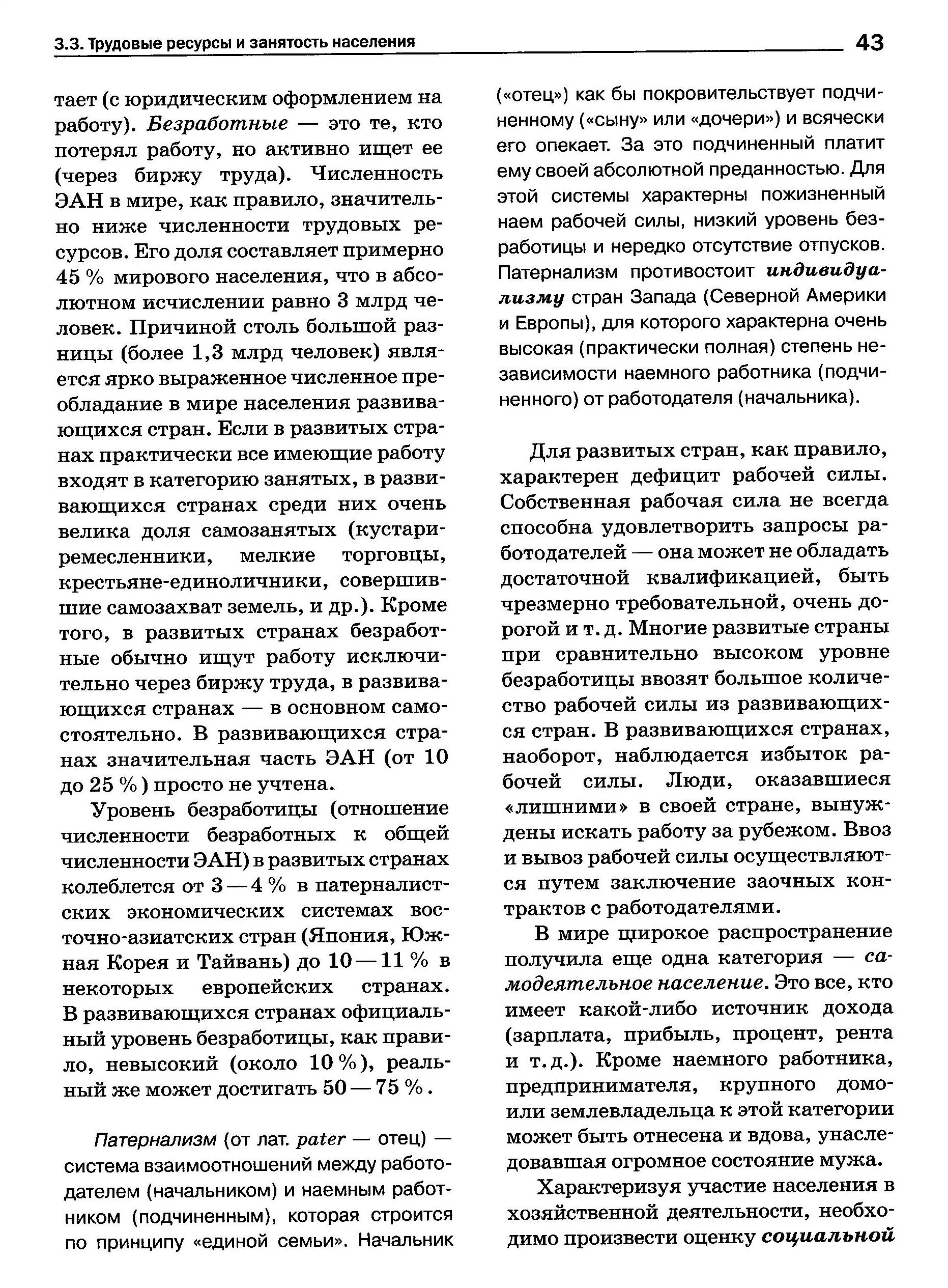 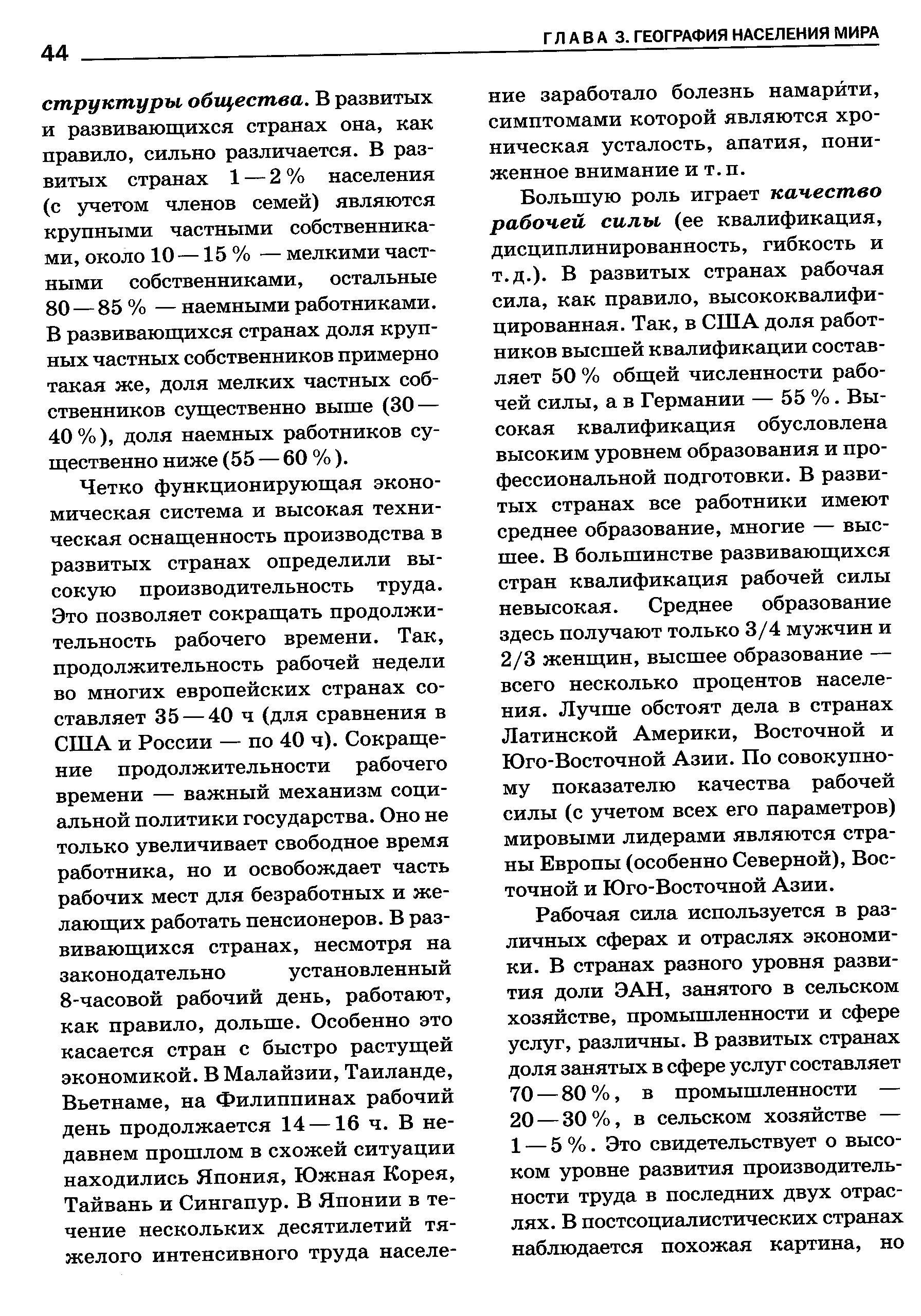 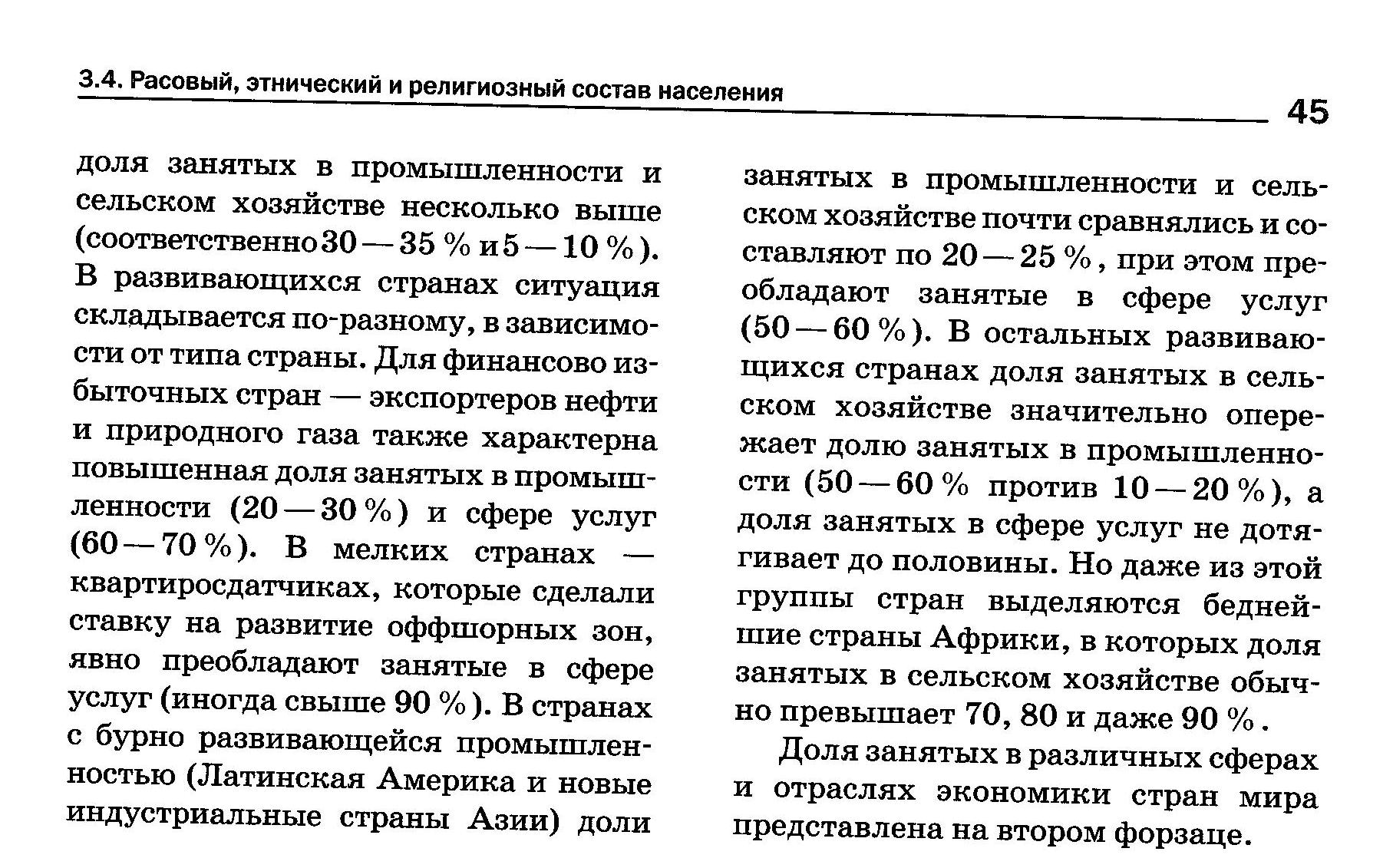 